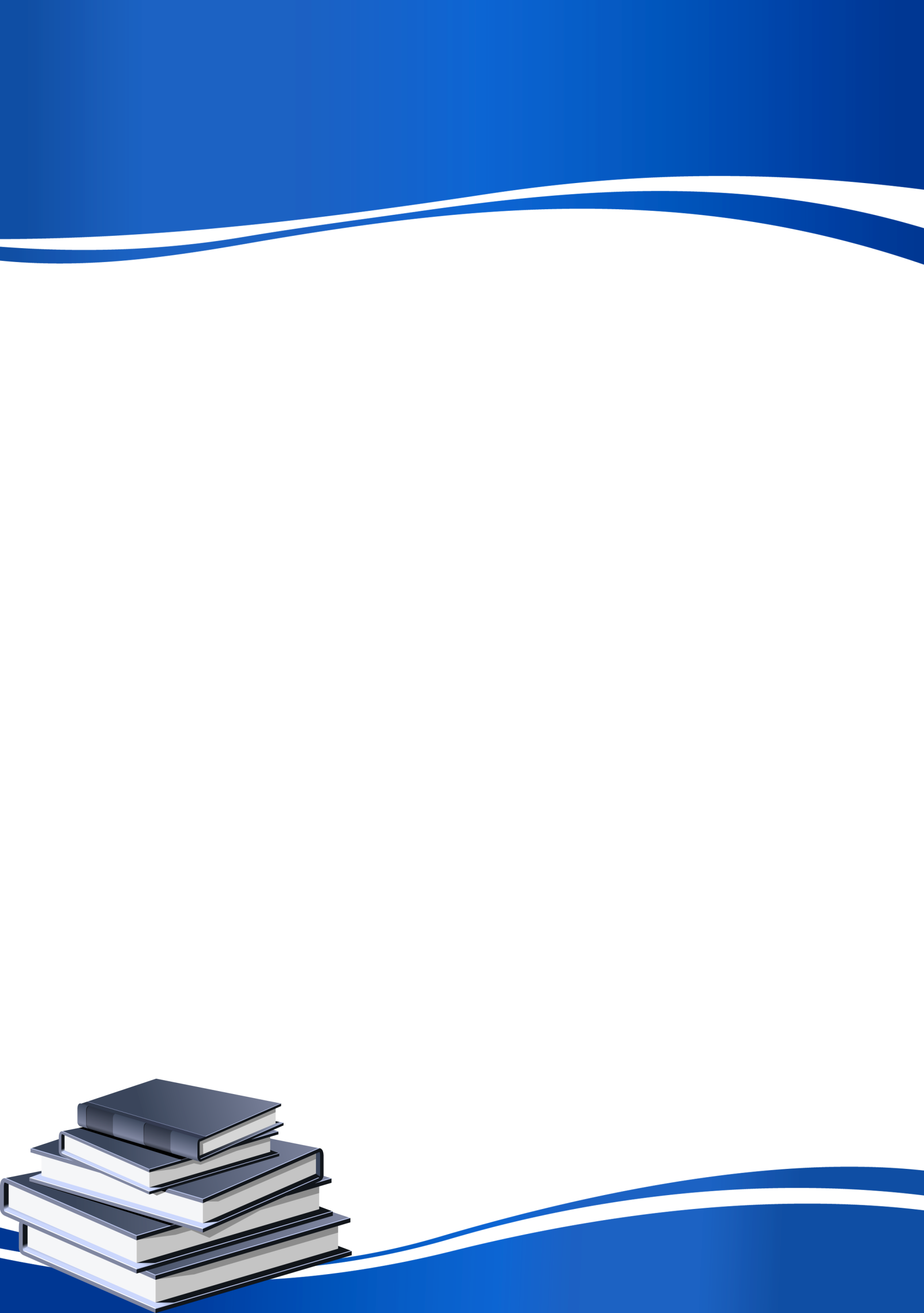 Библиотека как информационно-ресурсный центробразовательного учрежденияДобрый день!Я рада приветствовать вас в стенах нашей библиотеки."Что за наслаждение находиться в хорошей библиотеке. Смотреть на книги - и то уже счастье.  Чарльз ЛэмКакой должна стать  в условиях современной школы библиотека?В стандартах нового поколения Школьная Библиотека рассматривается как важнейший компонент учебного процесса, а также как одно из условий его реализации.Стать библиотекой соответствующей требованиям времени, быть центром информации, внедрения и развития ИКТ в школе, оказывать всемерную помощь учебно-образовательному процессу – таковы основные направления работы нашей библиотеки.Участие в конкурсе «Школа Оренбуржья» помогло нам соответствовать этому статусу. Победа принесла грант в размере 150 тысяч рублей, который по инициативе администрации гимназии был направлен на обновление библиотеки. Полностью заменили мебель: приобрели стеллажи и шкафы для книг и учебников, каталожный шкаф, библиотечную кафедру. Кроме того, приобрели современный телевизор, МФУ, электронные книги, которые были выданы лучшим ученикам в личное пользование на весь учебный год.Также было  автоматизировано рабочее место библиотекаря, рабочее место пользователя. Компьютеры в библиотеке соединены локальной сетью со всеми компьютерами гимназии и подключены к высокоскоростному Интернет.  Одним из приоритетных направлений работы библиотеки является освоение информационных технологий, создание электронных баз данных, внедрение новых форм обслуживания, внедрение автоматизированных информационно-библиотечных систем. Это и позволило сегодня мне работать по программе 1 С ШБ, которая позволяет автоматизировать многие библиотечные процессы. Работа с читателями, комплектование, отчетные формы. Заложен  электронный каталог  учебников и книг. Созданы электронные суммарные книги на учебную и фондовую литературу.Как мы сегодня работаем  по информационному сопровождению образовательного пространства гимназии? Это  накопление и организация электронных ресурсов, проведение уроков информационно- библиографической грамотности для учащихся, библиографические обзоры методической и учебной литературы, цифровых образовательных ресурсов, ресурсов Интернет. Демонстрируются фрагменты учебно-методических комплексов с рекомендациями по их использованию, проводится знакомство с интерактивными программами. Оказывается методическая консультационная помощь педагогам, учащимся в получении информации, консультирование по использованию Цифровых образовательных ресурсов в учебно-воспитательном процессе, а также помощь в подготовке и проведении различных конкурсов, фестивалей.Кроме того, организуются выставки программного обеспечения учебного процесса; аудиовизуальных средств обучения; учебно-методической литературы; материалов педагогического опыта на семинарах, конференциях.Формирование фонда осуществляется в соответствии с образовательными программами.Наряду с традиционными документами, фонд пополняется электронными  энциклопедиями и справочниками. На выставке представлены некоторые экземпляры: виртуальные музеи и учебные практикумы, тренажеры и тесты. Сегодня наш фонд на электронных носителях насчитывает 210 экземпляров.Только в прошлом году приобретено 28 мультимедийных дисков.Для начальной школы:Программно-методический комплекс. Академия младшего школьника. Включает более 3000 интерактивных дидактических игр.Программно-методический комплекс «Фантазёры». Является программой открытого типа и представляет неограниченные возможности для продуктивной и творческой деятельности детей.Программно-методический комплекс «Развитие речи». Предназначен для развивающей и коррекционной работы с детьми младшего школьного возраста. ПМК «Начальная математика». Интерактивные наглядные пособия. Мир природы. Наглядное пособие по естествознанию для младших школьников.Страна Лингвиния.Программа работает как тренажер, тестер, словарь. Предназначена для учащихся 2-11 классов. -2 экз.ПМК «Учимся изучать историю». Комплекс предназначен в первую очередь для учителей и учащихся 5 классов. Но может и быть полезен всем, кто впервые начинает систематически изучать историю.Обществознание 8-11 классПМК «Виртуальные лабораторные работы по физике»Русский язык. Части речи. Интерактивные тесты. – 3 экз.Русский язык. Части речи. Интерактивные плакаты. – 3 экз.Русский язык. Справочник школьника. Лексика, Морфология и орфография, Синтаксис и пунктуация, Культура речи. 5-11 класс. – 3 экз. Пишем изложение – 3 экз.Русская литература. 8-11 класс. Мультимедийная энциклопедия – 3 экз.Хрестоматия по русской литературе. – 3 экз. Содержит полные тексты всех произведений по школьной программе  с 5 по 11 класс, включая биографии и портреты писателей.Создан Банк педагогической информации, где сосредоточены работы научно-методической и исследовательской деятельности учителей и учащихся, творческие работы.Всем участникам образовательного пространства  предоставляется доступ к образовательным ресурсам сети Интернет, создаются условия для работы с информацией на различных видах носителей.При выполнении проектов учащиеся широко используют новые информационные технологии (поиск дополнительной информации в Интернет и на компакт-дисках, выполнение расчетов, графиков, диаграмм с помощью таблиц EXCEL, оформление работ с помощью текстовых редакторов и др.В нынешних условиях очень важно оперативно находить нужную информацию. С этой целью создана веб-страничка библиотеки на сайте гимназии. (показать разделы)Я являюсь администратором сайта гимназии, стараюсь мобильно через сайт организовать доступ к нужной информации.В моей компетенции создание  информационных продуктов: - справочные базы данных; - рекомендательные списки литературы; - списки внеклассного чтения; -  аннотированные иллюстрированные картотеки; - памятки, буклеты; - презентации и т.п. Таким образом,  наша библиотека является информационно-ресурсным центром образовательного учреждения «Красногвардейская гимназия»Спасибо за внимание!